Humanidades7° básico a 4° medio“Querido Diario…”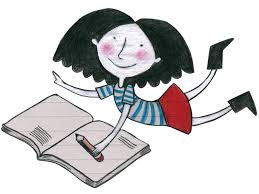 Objetivo de aprendizaje: Realizar un diario de vida en donde escriban su experiencia en los días de cuarentena preventiva.Actividad. Crear un diario de vida de libre temática. Instrucciones: Debes asignar un cuaderno exclusivo para la actividad, si no tienes, puedes utilizar el que tú quieras.Al ser una actividad, se pide que tengas un espacio en la mañana y/o en la tarde para poder escribir tus vivencias del día a día.Requerimientos:La actividad debes enviarlas el día jueves 09 de abril al siguiente correo humanidadespeumayenmail.com, colocar en asunto: nombre, curso y no olvides de enviar en horarios prudentes.HabilidadesIndicadoresCreatividadUtiliza un cuaderno exclusivo, si es que lo tiene, para confeccionar esta actividad.CreatividadCrea una portada creativa en su diario de vida. Ideas:https://www.pinterest.cl/anjelesduran/diario-creativo/?autologin=true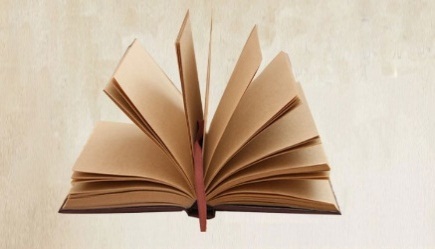 Comunicación efectivaRegistra fecha para cada día.Comunicación efectivaRealiza un registro diario.Comunicación efectivaUtiliza interpretación personal de lo experimentado día a día.Comunicación efectivaRealiza una reflexión acerca de las vivencias vividas diariamenteComunicación efectivaSi quieres puedes insertar imágenes (SOLO SI TIENES EN CASA) o hacer dibujos, poner recetas de comida, ideas que te surgieron durante la cuarentena voluntaria.Link para ayudar a realizar esta actividadhttps://www.modelocarta.net/estructura-de-un-diario-personal.htmlhttps://www.lifeder.com/como-hacer-un-diario-personal/Recuerda lavarte las manos con agua y jabón.Guarda distancia social, estamos en emergencia no en modo vacaciones#QuédateEnCasa #TodosNosCuidamos 